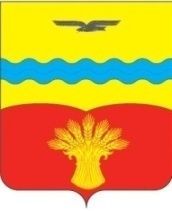 АДМИНИСТРАЦИЯ  МУНИЦИПАЛЬНОГО  ОБРАЗОВАНИЯ КИНЗЕЛЬСКИЙ СЕЛЬСОВЕТ  КрасногвардейскОГО районА  оренбургской ОБЛАСТИП О С Т А Н О В Л Е Н И Ес. Кинзелька20.12.2021                                                                                                               № 116-пОб утверждении программы профилактики рисков причинения вреда (ущерба) охраняемым законом ценностям при осуществлении муниципального жилищного контроля на территории муниципального образования Кинзельский сельсовет Красногвардейского района Оренбургской области на 2022 годВ соответствии с Федеральным законом от 31.07.2020 года № 248-ФЗ «О государственном контроле (надзоре) и муниципальном контроле в Российской Федерации», Постановление Правительства РФ от 25 июня 2021 года № 990 «Об утверждении Правил разработки и утверждения контрольными (надзорными) органами программы профилактики рисков причинения вреда (ущерба) охраняемым законом ценностям», руководствуясь Уставом муниципального образования Кинзельский сельсовет Красногвардейского района Оренбургской области1.  Утвердить программу профилактики рисков причинения вреда (ущерба) охраняемым законом ценностям при осуществлении муниципального жилищного контроля на территории муниципального образования Кинзельский сельсовет Красногвардейского района Оренбургской области на 2022 год согласно приложению к настоящему постановлению.2. Установить, что настоящее постановление вступает в силу после его обнародования и не ранее 01 января 2022 года.3. Настоящее постановление подлежит размещению на официальном сайте муниципального образования Кинзельский сельсовет Красногвардейского района Оренбургской области в сети «Интернет». 4. Контроль за исполнением настоящего постановления оставляю за собой. Глава сельсовета								        Г.Н. Работягов Разослано: в дело, администрации района, для обнародования, прокурору района. Приложениек постановлению администрации муниципального образованияКинзельский сельсоветот 20.12.2021 № 116-пПрограммапрофилактики рисков причинения вреда (ущерба) охраняемым законом ценностям при осуществлении муниципального жилищного контроля на территории муниципального образования Кинзельский сельсовет Красногвардейского района Оренбургской области на 2022 годНастоящая программа профилактики рисков причинения вреда (ущерба) охраняемым законом ценностям при осуществлении муниципального жилищного контроля на территории  Кинзельского сельсовета Красногвардейского района Оренбургской области (далее - Программа), устанавливает порядок проведения профилактических мероприятий, направленных на предупреждение причинения вреда (ущерба) охраняемым законом ценностям, соблюдение которых оценивается в рамках осуществления муниципального жилищного контроля на территории  Кинзельского сельсовета Красногвардейского района Оренбургской области (далее – муниципальный контроль).Раздел I. Анализ текущего состояния осуществления муниципального контроля, описание текущего развития профилактической деятельности администрации Кинзельского сельсовета Красногвардейского района Оренбургской области, характеристика проблем, на решение которых направлена ПрограммаОбъектами при осуществлении вида муниципального контроля являются:1) деятельность, действия (бездействие) контролируемых лиц, в рамках которых должны соблюдаться обязательные требования, в том числе предъявляемые к контролируемым лицам, осуществляющим деятельность, действия (бездействие), указанные в подпунктах 1 – 12 пункта 5 Положения о муниципальном жилищном контроле;2) результаты деятельности контролируемых лиц, в том числе продукция (товары), работы и услуги, к которым предъявляются обязательные требования;3) жилые помещения муниципального жилищного фонда, общее имущество в многоквартирных домах, в которых есть жилые помещения муниципального жилищного фонда, и другие объекты, к которым предъявляются обязательные требования.Контролируемыми лицами при осуществлении муниципального контроля являются юридические лица, индивидуальные предприниматели, граждане.Главной задачей администрации при осуществлении муниципального контроля является переориентация контрольной деятельности на объекты повышенного риска и усиление профилактической работы в отношении всех объектов контроля, обеспечивая приоритет проведения профилактики.В связи с тем, что ранее данный вид контроля не осуществлялся, провести анализ текущего состояния осуществления вида контроля и описание текущего уровня развития профилактического деятельности не представляется возможным.Ежегодный план проведения плановых проверок юридических лиц и индивидуальных предпринимателей на основании статьи 9 Федерального закона «О защите прав юридических лиц и индивидуальных предпринимателей при осуществлении государственного контроля (надзора) и муниципального контроля«от 26.12.2008 № 294-ФЗ, в сфере муниципального жилищного контроля на территории муниципального образования на 2021 год не утверждался.Радел II. Цели и задачи реализации Программы1. Целями реализации Программы являются:1) стимулирование добросовестного соблюдения обязательных требований всеми контролируемыми лицами;2) устранение условий, причин и факторов, способных привести к нарушениям обязательных требований и (или) причинению вреда (ущерба) охраняемым законом ценностям;3) создание условий для доведения обязательных требований до контролируемых лиц, повышение информированности о способах их соблюдения;4) предупреждение нарушений контролируемыми лицами обязательных требований, включая устранение причин, факторов и условий, способствующих возможному нарушению обязательных требований;5) снижение административной нагрузки на контролируемых лиц;6) снижение размера ущерба, причиняемого охраняемым законом ценностям.2. Задачами реализации Программы являются:- оценка возможной угрозы причинения, либо причинения вреда (ущерба) (каким ценностям), выработка и реализация профилактических мер, способствующих ее снижению;- выявление факторов угрозы причинения, либо причинения вреда (ущерба), причин и условий, способствующих нарушению обязательных требований, определение способов устранения или снижения угрозы;- создание условий для изменения ценностного отношения контролируемых лиц к рисковому поведению, формирования позитивной ответственности за свое поведение, поддержания мотивации к добросовестному поведению;- регулярная ревизия обязательных требований и принятие мер к обеспечению реального влияния на подконтрольную сферу комплекса обязательных требований, соблюдение которых составляет предмет муниципального контроля;- формирование единого понимания обязательных требований у всех участников контрольно-надзорной деятельности;- создание и внедрение мер системы позитивной профилактики; повышение уровня правовой грамотности контролируемых лиц, в том числе путем обеспечения доступности информации об обязательных требованиях и необходимых мерах по их исполнению;- снижение издержек контрольно-надзорной деятельности и административной нагрузки на контролируемых лиц.Раздел III. Перечень профилактических мероприятий, сроки (периодичность) их проведения1. В соответствии с Положением о муниципальном жилищном контроле на территории Кинзельского сельсовета Красногвардейского района Оренбургской области, проводятся следующие профилактические мероприятия:1) информирование;2) обобщение правоприменительной практики;3) объявление предостережений;4) консультирование;5) профилактический визит2. Перечень профилактических мероприятий с указанием сроков (периодичности) их проведения, ответственных за их осуществление указаны в приложении к Программе.Раздел IV. Показатели результативности и эффективности Программы1. Для оценки результативности и эффективности Программы устанавливаются следующие показатели результативности и эффективности:а) Полнота информации, размещенной на официальном сайте контрольного органа в сети «Интернет» в соответствии с частью 3 статьи 46 Федерального закона от 31 июля 2021 года № 248-ФЗ «О государственном контроле (надзоре) и муниципальном контроле в Российской Федерации» - 100%;б) Утверждение доклада, содержащего результаты обобщения правоприменительной практики по осуществлению муниципального контроля, его опубликование - Исполнено/Не исполнено.2. Сведения о достижении показателей результативности и эффективности Программы включаются местной администрацией в состав доклада о виде муниципального контроля в соответствии со статьей 30 Федерального закона «О государственном контроле (надзоре) и муниципальном контроле в Российской Федерации».Приложение к ПрограммеПеречень профилактических мероприятий,сроки (периодичность) их проведения№Вид мероприятияФорма мероприятиядолжностные лица администрации, ответственные за реализацию мероприятияСроки (периодичность) их проведения1.ИнформированиеПроведение публичных мероприятий (собраний, совещаний, семинаров) с контролируемыми лицами в целях их информированияСпециалист администрацииПо мере необходимости в течение года1.ИнформированиеПубликация на сайте руководств по соблюдению обязательных требований в сфере муниципального жилищного контроля при направлении их в адрес администрации уполномоченным федеральным органом исполнительной властиСпециалист администрацииПо мере поступления1.ИнформированиеРазмещение и поддержание в актуальном состоянии на официальном сайте в сети «Интернет» профилактической информации о муниципальном жилищном контролеСпециалист администрацииПо мере обновления2.Обобщение правоприменительной практикиОбобщение и анализ правоприменительной практики контрольно-надзорной деятельности в сфере муниципального жилищного контроля с классификацией причин возникновения типовых нарушений обязательных требований и размещение утвержденного доклада о правоприменительной практике на официальном сайте администрации в срок, не превышающий 5 рабочих дней со дня утверждения доклада.Специалист администрацииЕжегодно (до 1 июля года, следующего за годом обобщения правоприменительной практики)3.Объявление предостереженияОбъявление предостережений контролируемым лицам для целей принятия мер по обеспечению соблюдения обязательных требованийГлава сельсоветаВ течение года (при наличии оснований)4.КонсультированиеПроведение должностными лицами администрации консультаций по вопросам: Муниципального жилищного контроля.Консультирование осуществляется посредствам личного обращения, телефонной связи, электронной почты, видео-конференц-связи, при получении письменного запроса - в письменной форме в порядке, установленном Федеральным законом »О порядке рассмотрения обращения граждан Российской Федерации», а также в ходе проведения профилактического мероприятия, контрольного (надзорного) мероприятия.Глава сельсоветаВ течение года (при наличии оснований)5.Профилактический визитПроведение должностными лицами органа муниципального контроля информирования контролируемых лиц об обязательных требованиях, предъявляемых к его деятельности либо к принадлежащим ему объектам муниципального контроля, их соответствии критериям риска, основаниях и о рекомендуемых способах снижения категории риска, а также о видах, содержании и об интенсивности контрольных (надзорных) мероприятий, проводимых в отношении объекта муниципального контроля, исходя из его отнесения к соответствующей категории риска.Глава сельсоветаПрофилактические визиты подлежат проведению в течение года (при наличии оснований).